Одобрено  на заседании
Правительственной комиссии
по делам соотечественников
за рубежом __________ г.Утверждено  на заседании 
межведомственного Совета 
по делам молодежи при 
Правительственной комиссии
по делам соотечественников
за рубежом ____________г.Положениео благодарности межведомственного Совета по делам молодежипри Правительственной комиссии по делам соотечественников за рубежомБлагодарность межведомственного Совета по делам молодежи при Правительственной комиссии по делам соотечественников за рубежом 
(далее – Благодарность МСДМ ПКДСР) является формой морального поощрения отдельных граждан и организаций, ведущих работу с молодыми соотечественниками, проживающими за рубежом.1. Благодарностью МСДМ ПКДСР могут награждаться молодые соотечественники, проживающие за рубежом; молодые соотечественники, работающие или обучающиеся на территории Российской Федерации; молодежные и иные организации и учреждения, внесшие значительный вклад в работу по поддержке и развитию работы с молодыми соотечественниками, проживающими  за рубежом.Благодарностью МСДМ ПКДСР могут также награждаться работники дипломатической службы российских ведомств и организаций, внесшие значительный вклад в работу по поддержке молодых соотечественников 
за рубежом.2. Благодарностью МСДМ при ПКДСР награждаются активные молодые лидеры из числа соотечественников, проживающих за рубежом:– за особый вклад в развитие молодежных организаций российской диаспоры за рубежом, защиту законных прав соотечественников;– за активную работу по сохранению и распространению русского языка 
за рубежом;– за особый вклад в реализацию молодежных проектов российских соотечественников, в том числе в области изучения, сохранения и развития российского научного, духовного и культурного наследия за рубежом;– за особый вклад в экономическую и гуманитарную поддержку молодежных проектов российской диаспоры за рубежом;– за особый вклад в пропаганду здорового образа жизни, физической культуры и спорта среди молодых российских соотечественников;– за особый вклад в информационную поддержку молодых российских соотечественников.3. С ходатайством о награждении Благодарностью МСДМ ПКДСР могут обращаться организации, входящие в состав МСДМ ПКДСР, руководители органов исполнительной власти, реализующих молодежную политику в субъектах Российской Федерации, страновые координационные советы соотечественников.К ходатайству о награждении Благодарностью МСДМ ПКДСР прилагается представление утвержденной формы (приложение 1).4. Процедура рассмотрения ходатайств, ведение учета и регистрации награжденных, а также осуществление контроля за вручением Благодарностей МСДМ ПКДСР.Ходатайство о награждении Благодарностью МСДМ ПКДСР направляется в Секретариат МСДМ ПКДСР не позднее чем за 10 дней до заседания 
МСДМ ПКДСР.Секретариат МСДМ ПКДСР вносит вопрос о рассмотрении поступивших ходатайств в повестку ближайшего заседания.Рассмотрение ходатайств на награждение Благодарностью МСДМ ПКДСР проходит на очередном заседании МСДМ ПКДСР, принятое решение по каждому поступившему на рассмотрение ходатайству вносится в протокол заседания. Списки награждённых доводятся до сведения ПКДСР.Награждение Благодарностью МСДМ ПКДСР производится на основании решения заседания МСДМ ПКДСР.Секретариат МСДМ ПКДСР ведет учет и регистрацию награжденных Благодарностью МСДМ ПКДСР, а также обеспечивает информирование награжденного о решении МСДМ ПКДСР и согласование даты и места проведения процедуры награждения.Благодарность МСДМ ПКДСР подписывается председателем МСДМ ПКДСР и заверяется гербовой печатью Федерального агентства по делам молодежи. При вручении Благодарности МСДМ ПКДСР, награждаемому вручается копия выписки решения заседания МСДМ ПКДСР.Дата и место вручения Благодарности МСДМ ПКДСР определяются председателем МСДМ ПКДСР на основании предложений 
Секретариата МСДМ ПКДСР.Вручение Благодарности МСДМ ПКДСР производится председателем МСДМ ПКДСР или по его поручению и от его имени иными лицами в организациях–членах МСДМ ПКДСР или в рамках международных молодежных мероприятий, организованных на территории и за рубежом Российской Федерации (по согласованию). В случае необходимости вручения Благодарности 
МСДМ ПКДСР в посольствах Российской Федерации за рубежом, Секретариат МСДМ ПКДСР обращается за содействием в Департамент по работе с соотечественниками за рубежом Министерства иностранных дел 
Российской Федерации.  5. Повторное награждение Благодарностью МСДМ ПКДСР может производиться не ранее чем через два года с даты предыдущего награждения. 6. При утере Благодарности МСДМ ПКДСР дубликат не выдается.7. Форма Благодарности МСДМ ПКДСР (приложение 2) утверждается на заседании МСДМ ПКДСР.ПРОЕКТ Приложение 1к Положению о благодарности межведомственного Совета по делам молодежи при Правительственной комиссии по делам соотечественников за рубежом утвержденном  ____________г.Формы представления к награждению благодарностью межведомственного Совета по делам молодежи при Правительственной комиссии по делам соотечественников за рубежом  Представление ________________________________________ (фамилия, имя, отчество)на награждение благодарностью межведомственного Совета по делам молодежи при Правительственной комиссии по делам соотечественников за рубежом  1. Фамилия ____________________________________________________________Имя         ____________________________________________________________Отчество (при наличии)  ______________________________________________2. Должность, место работы  _____________________________________________3. Пол ________________________________________________________________4. Дата рождения (число, месяц, год) ______________________________________5. Гражданство _________________________________________________________6. Место постоянного проживания (Страна, город)___________________________7. Контактная информация представляемого к награждению:- телефон: _____________________________________________________________- e-mail: _______________________________________________________________- аккаунт в социальных сетях: ____________________________________________8. Характеристика с указанием конкретных заслуг представляемого к награждению____________________________________________________________________________________________________________________________________________Член межведомственного Совета по делам молодежи при Правительственной комиссии по делам соотечественников за рубежом				________________  (подпись)                   (инициалы, фамилия)   М.П.«____» _____________ 20___ г.Представление ________________________________________ (полное наименование организации) на награждение благодарностью межведомственного Совета по делам молодежи при Правительственной комиссии по делам соотечественников за рубежом1. Полное наименование организации ___________________________________________________________________________________________________________2. Фамилия, имя, отчество руководителя Организации (отчество при наличии)  ______________________________________________________________________3. Краткая информация об организации, с указанием даты образования, основных направлений работы __________________________________________________________________________________________________________________________4. Контактная информация - юридический адрес организации  _______________________________________- фактический  адрес организации  _______________________________________- телефоны: ____________________________________________________________- e-mail: _______________________________________________________________- официальный сайт организации, страницы в социальных сетях: _________________________________________________________________5. Характеристика с указанием конкретных заслуг представляемой к награждению организации__________________________________________________________________________________________________________________________________________________________________________________________________________________6. Учредитель  организации - наименование: ________________________________________________________- ФИО руководителя: ___________________________________________________- контактный телефон: __________________________________________________- e-mail: _______________________________________________________________Член межведомственного Совета по делам молодежи при Правительственной комиссии по делам соотечественников за рубежом				________________  (подпись)                   (инициалы, фамилия)М.П.«____» _____________ 20___ г.ПРОЕКТПриложение 2к Положению о благодарности межведомственного Совета по делам молодежи при Правительственной комиссии по делам соотечественников за рубежом утвержденном  ____________гФорма благодарности межведомственного Совета по делам молодежи при Правительственной комиссии по делам соотечественников за рубежом 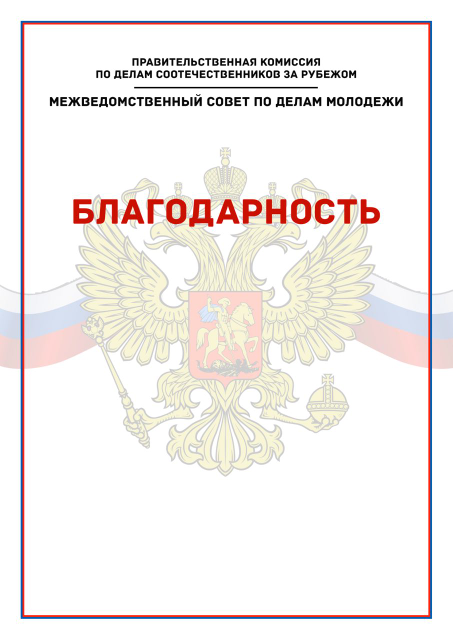 Размер А4 (210 мм х 297 мм) 